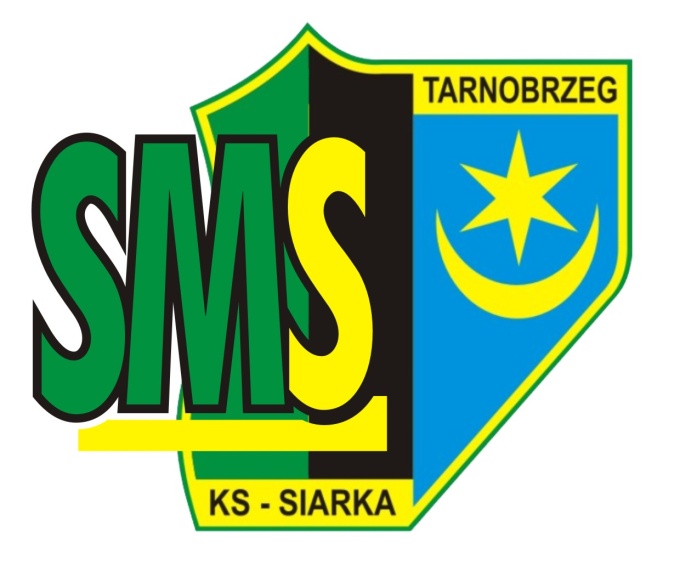 Procedury bezpieczeństwa w okresie pandemii 
Covid – 19 na terenie
Liceum Ogólnokształcącego Mistrzostwa Sportowego „SIARKA” w TarnobrzeguSierpień 2020I. PODSTAWA PRAWNA:Podstawa prawna:art. 10 ust. 1 pkt 1  i art. 68 ust. 1 pkt 6  ustawy z 14.12.2016 r. – Prawo oświatowe (Dz.U. z 2020 r., poz. 910),wytyczne z dnia 5.08.2020 r. Ministra Edukacji Narodowej, Ministra Zdrowia 
i Głównego Inspektora Sanitarnego dla publicznych i niepublicznych szkół 
i placówek od 1 września 2020 r., wydane na podstawie art. 8a ust. 5 pkt 2  ustawy z dnia 14 marca 1985 r. o Państwowej Inspekcji Sanitarnej (Dz.U. 
z 2019 r. poz. 59 ze zm.) - dalej u.p.i.s.,zalecenia z dnia 12.08.2020 r. wydane przez Ministra Edukacji Narodowe 
i Głównego Inspektora Sanitarnego dla dyrektorów publicznych i niepublicznych szkół 
i placówek w strefie czerwonej/żółtej, wydane na podstawie art. 8a ust. 5 pkt 2  u.p.i.s.II. OBOWIĄZKI DYREKTORA PLACÓWKI:Ustala i dostosowuje procedury obowiązujące w placówce do wymogów zwiększonego reżimu sanitarnego w warunkach pandemii koronawirusa 
i choroby COVID-19.Dokonuje zakupu środków stosowanych w czasie stanu epidemii.Umieszcza w widocznym miejscu instrukcje z zasadami prawidłowego mycia rąk.Organizuje pracę nauczycieli oraz pracowników obsługi i administracji na okres wzmożonego reżimu sanitarnego w warunkach pandemii koronawirusa 
i choroby COVID-19.Przekazuje rodzicom informacje o czynnikach ryzyka COVID-19, informuje o procedurach oraz o odpowiedzialności za podjętą decyzję związaną 
z wysłaniem dziecka do placówki poprzez umieszczenie procedur na stronie szkoły:  www.sms.siarka-tarnobrzeg.pl Zapewnia pomieszczenie służące do izolacji ucznia oraz pracownika.Opracowanie zasad komunikacji z rodzicami uczniów.Zapewnienie właściwego postępowania z odpadami.Kontakt z SANEPID-emIII. OBOWIĄZKI PRACOWNIKÓW:Obowiązki pracowników obsługi i administracji:Pracownik pracuje i dba o higienę rąk – często myje mydłem lub środkiem dezynfekującym, nie dotyka okolicy twarzy, ust, nosa i oczu.Wykonując prace porządkowe, pracownik wietrzy pomieszczenie, w którym pracuje.Zachowuje szczególną ostrożność, korzystając z pomieszczeń służących do wykonywania swoich obowiązków.Powierzchnie dotykowe w tym biurka, stoły, klamki, włączniki światła, poręcze i inne przedmioty (np. klawiatury) regularnie dezynfekuje środkiem dezynfekującym.Wszystkie obszary często używane, takie jak toalety, ciągi komunikacyjne regularnie i starannie sprząta z użyciem wody z detergentem.W przypadku podejrzenia zakażenia koronawirusem lub choroby COVID-19 (duszności, kaszel, gorączka) pracownik pozostaje w domu i zawiadamia o tym fakcie dyrektora placówki.Obowiązki nauczycieli:Pracuje wg  ustalonego  przez  dyrektora harmonogramu, realizując zajęcia opiekuńczo – wychowawcze lub zajęcia dydaktyczne realizowane w formie pracy zdalnej.Nauczyciele zobowiązani są do organizowania pracy uczniów w taki sposób, aby ograniczyć bliski kontakt między nimi oraz do natychmiastowego reagowania na gromadzenie się nadmiernej liczby osób na małej powierzchni.Wyjaśnia młodzieży zasady obowiązujące w placówce ze zwróceniem szczególnej uwagi na przestrzeganie zasad higieny w związku z zagrożeniem zakażenia koronawirusem.Organizuje wyjścia poszczególnych grup na teren przyległy do szkoły tak, aby grupy nie mieszały się ze sobą.W sytuacji, gdy z przyczyn organizacyjnych, personel sprzątający nie zdoła dokonać dezynfekcji sali, obowiązek ten spoczywa na nauczycielu, który rozpoczyna w niej zajęcia.Wykonanie powyższych czynności winno być odnotowane w arkuszu kontrolnym znajdującym się w każdej sali  poprzez złożenie podpisu przez osobę dokonującą dezynfekcji.Unika organizowania większych skupisk młodzieży w jednym pomieszczeniu.Dba o przestrzeganie obowiązku noszenia przyłbic przez uczniów podczas zajęć.Nauczyciele powinni zachować dystans społeczny między sobą, w każdej przestrzeni placówki, wynoszący co najmniej 1,5 metra.Dba o higienę rąk – często myje mydłem lub środkiem dezynfekującym, nie dotyka okolicy twarzy, ust, nosa i oczu.W przypadku podejrzenia zakażenia koronawirusem lub choroby COVID-19 (duszności, kaszel, gorączka) nauczyciel pozostaje w domu i zawiadamia o tym fakcie dyrektora placówki.IV. OBOWIĄZKI UCZNIÓWDo szkoły mogą przychodzić tylko uczniowie, którzy nie mają żadnych objawów infekcji dróg oddechowych, podwyższonej temperatury oraz których domownicy nie przebywają na kwarantannie lub w izolacji. W zajęciach nie mogą uczestniczyć uczniowie, którzy w ciągu ostatnich 14 dni mieli kontakt z osobą chorą z powodu infekcji wywołanej koronawirusem lub podejrzaną o zakażenie.Każdy uczeń, po wejściu do szkoły obowiązkowo dezynfekuje dłonie (korzystając                        z dozownika płynu do dezynfekcji znajdującego się przy wejściu).Na korytarzach i w innych miejscach wspólnych (szatnie, toalety), uczniowie zobowiązani są do zachowania dystansu społecznego, w miarę możliwości minimum 1,5m. Uczniów obowiązują ogólne zasady higieny: częste mycie, zakrywanie ust i nosa podczas kichania i kaszlu, dezynfekowanie rąk, unikanie dotykania ust i oczu oraz zachowanie bezpiecznej odległości od innych osób.Każdy uczeń musi posiadać własne przybory szkolne i podręczniki – niedozwolone jest pożyczanie i wymienianie się przyborami. Jeżeli w czasie lekcji jest konieczność zmniejszenia dystansu społecznego między uczniami lub uczniem a nauczycielem, zaleca się używania maseczek lub przyłbic.Każdy uczeń jest wyposażony w przyłbicę, która jest przypisana do użytku indywidualnego i odpowiednio oznaczenie.Po lekcjach przyłbice należy pozostawić na swojej ławce (oznaczonej właściwym numerem) w celu dezynfekcji przez wyznaczonego pracownika szkoły.Rzeczy pozostawiane w szkole powinny być umieszczone w oddzielnych szafkach, 
o ile jest taka możliwość.Uczniowie, w czasie lekcji, nie mogą bez zgody nauczyciela opuszczać swojego miejsca i przemieszczać się po sali. Uczniowie powinni spożywać obiady w wyznaczonych godzinach i przestrzegać obowiązujących zasad dotyczących reżimu sanitarnego.V. OBOWIĄZKI RODZICÓW/OPIEKUNÓW PRAWNYCH:Rodzice/opiekunowie prawni  są zobowiązani do zapoznania się z Procedurami bezpieczeństwa  w okresie pandemii Covid-19 na terenie Liceum Ogólnokształcącego Mistrzostwa Sportowego Siarka w Tarnobrzegu dostępnymi na stronie szkoły: https://www.sms.siarka-tarnobrzeg.pl W czasie pobytu w szkole nie ma obowiązku noszenia przez uczniów maseczek. Jeśli rodzice/prawni opiekunowie decydują się na posiadanie przez ucznia maseczki są zobowiązani do ich zapewnienia we własnym zakresie.Ze względu na konieczność zapewnienia szybkiej, skutecznej komunikacji, rodzice przekazują szkole co najmniej dwa sposoby skutecznego kontaktu w razie zmian zobowiązani są do uaktualnienia danych.W przypadku poinformowana przez dyrektora lub osobę upoważnioną o izolowaniu 
i podejrzeniu zakażeniem koronawirusem rodzic/opiekun prawny ucznia niepełnoletniego ma obowiązek odebrania ucznia ze szkoły.VI. PRACA SZKOŁY W PODWYŻSZONYM REŻIMIE SANITARNYM:Co najmniej raz na godzinę będą wietrzone sale, w którym odbywają się zajęcia.Jeżeli uczeń  wykazuje oznaki choroby i pomiar temperatury będzie podwyższony zostaje umieszczony w izolatorium do czasu przyjazdu rodzica.O bezwzględnym obowiązku zakrywania ust i nosa podczas przed i po lekcjach oraz podczas przerw ma prawo zadecydować dyrektor szkoły. Powyższy obowiązek dotyczy również wszystkich innych osób przebywających na terenie szkoły.Lekcje wychowania fizycznego, w miarę możliwości, powinny odbywać się na świeżym powietrzu.W szkole zostaje wyznaczony zespół koordynatorów, którego rolą jest kompleksowa opieka nad dzieckiem umieszczonym w izolatorium (pomiar temperatury, kontakt 
z jego rodzicami/opiekunami oraz towarzyszenie mu do czasu ich przybycia).VII. PROCEDURY NA WYPADEK STWIERDZENIA PODEJRZENIA ZAKAŻENIEM KORONAWIRUSEM LUB CHOROBY COVID – 19Uczeń, u którego stwierdzono podejrzenie zakażenia koronawirusem (duszności, kaszel, gorączkę) przez koordynatora wyposażonego w przyłbicę, fartuch ochronny, maskę i rękawiczki zostaje odizolowany w izolatorium.Koordynator pozostaje z uczniem, utrzymując min. 2 m odległości.Koordynator zawiadamia dyrektora o zaistniałej sytuacji.Dyrektor lub wicedyrektor/koordynator bezzwłocznie zawiadamia rodziców 
o zaistniałej sytuacji.Dyrektor lub osoba wyznaczona za zgodą rodziców/opiekunów pranych  zawiadamia stację sanitarno – epidemiologiczną lub odpowiednie służby (nr alarmowy 112 lub pogotowie 997).Pracownik, u którego stwierdzono podejrzenie zakażenia koronawirusem (duszności, kaszel, gorączkę) zgłasza fakt dyrektorowi i bezzwłocznie udaje się do wyznaczonego pomieszczenia – izolatorium.VIII. POSTANOWIENIA KOŃCOWEProcedury bezpieczeństwa wchodzą w życie z dniem podpisania przez dyrektora.Każdy pracownik i uczeń szkoły potwierdza własnoręcznym podpisem fakt zapoznania się z procedurami.Procedury obowiązują do czasu ich odwołania.Tarnobrzeg 31.08.2020r.  						.............................................									       podpis dyrektora szkoły